Curriculum vitae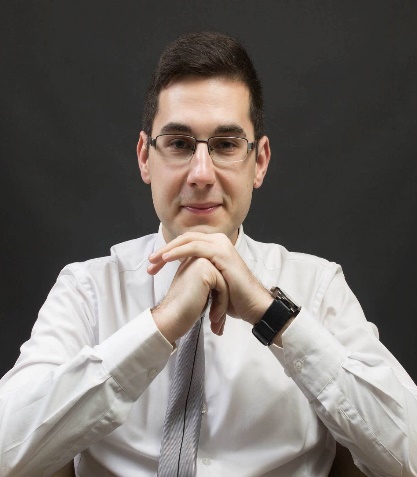 Personal dataGiven name and family nameStrahinja Arsic Strahinja Arsic Strahinja Arsic Strahinja Arsic Strahinja Arsic Strahinja Arsic Strahinja Arsic Strahinja Arsic Strahinja Arsic Strahinja Arsic Strahinja Arsic Strahinja Arsic Strahinja Arsic AddressDundjerska 30/9, 18400 Prokuplje, Serbia Dundjerska 30/9, 18400 Prokuplje, Serbia Dundjerska 30/9, 18400 Prokuplje, Serbia Dundjerska 30/9, 18400 Prokuplje, Serbia Dundjerska 30/9, 18400 Prokuplje, Serbia Dundjerska 30/9, 18400 Prokuplje, Serbia Dundjerska 30/9, 18400 Prokuplje, Serbia Dundjerska 30/9, 18400 Prokuplje, Serbia Dundjerska 30/9, 18400 Prokuplje, Serbia Dundjerska 30/9, 18400 Prokuplje, Serbia Dundjerska 30/9, 18400 Prokuplje, Serbia Dundjerska 30/9, 18400 Prokuplje, Serbia Dundjerska 30/9, 18400 Prokuplje, Serbia Phone numbers00 381 27 323 19600 381 27 323 19600 381 27 323 19600 381 27 323 19600 381 27 323 196Mobile phone: Mobile phone: Mobile phone: Mobile phone: 00 381 65 609 50 7000 381 65 609 50 7000 381 65 609 50 7000 381 65 609 50 70E-mailstrahinja90arsic@gmail.comstrahinja90arsic@gmail.comstrahinja90arsic@gmail.comstrahinja90arsic@gmail.comstrahinja90arsic@gmail.comstrahinja90arsic@gmail.comstrahinja90arsic@gmail.comstrahinja90arsic@gmail.comstrahinja90arsic@gmail.comstrahinja90arsic@gmail.comstrahinja90arsic@gmail.comstrahinja90arsic@gmail.comstrahinja90arsic@gmail.comCitisenshipSerbianSerbianSerbianSerbianSerbianSerbianSerbianSerbianSerbianSerbianSerbianSerbianSerbianDate of birth18.10.1990.18.10.1990.18.10.1990.18.10.1990.18.10.1990.18.10.1990.18.10.1990.18.10.1990.18.10.1990.18.10.1990.18.10.1990.18.10.1990.18.10.1990.SexMaleMaleMaleMaleMaleMaleMaleMaleMaleMaleMaleMaleMaleWorking experience Dates07.07.2014.-07.02.2019.07.07.2014.-07.02.2019.07.07.2014.-07.02.2019.07.07.2014.-07.02.2019.07.07.2014.-07.02.2019.07.07.2014.-07.02.2019.07.07.2014.-07.02.2019.07.07.2014.-07.02.2019.07.07.2014.-07.02.2019.07.07.2014.-07.02.2019.07.07.2014.-07.02.2019.07.07.2014.-07.02.2019.07.07.2014.-07.02.2019.Occupation / workplaceOnline English teacherOnline English teacherOnline English teacherOnline English teacherOnline English teacherOnline English teacherOnline English teacherOnline English teacherOnline English teacherOnline English teacherOnline English teacherOnline English teacherOnline English teacherMain jobs and responsibilitiesDelivering online lessons of English to Japanese, Taiwaese, Korean and other countries’ students via SkypeDelivering online lessons of English to Japanese, Taiwaese, Korean and other countries’ students via SkypeDelivering online lessons of English to Japanese, Taiwaese, Korean and other countries’ students via SkypeDelivering online lessons of English to Japanese, Taiwaese, Korean and other countries’ students via SkypeDelivering online lessons of English to Japanese, Taiwaese, Korean and other countries’ students via SkypeDelivering online lessons of English to Japanese, Taiwaese, Korean and other countries’ students via SkypeDelivering online lessons of English to Japanese, Taiwaese, Korean and other countries’ students via SkypeDelivering online lessons of English to Japanese, Taiwaese, Korean and other countries’ students via SkypeDelivering online lessons of English to Japanese, Taiwaese, Korean and other countries’ students via SkypeDelivering online lessons of English to Japanese, Taiwaese, Korean and other countries’ students via SkypeDelivering online lessons of English to Japanese, Taiwaese, Korean and other countries’ students via SkypeDelivering online lessons of English to Japanese, Taiwaese, Korean and other countries’ students via SkypeDelivering online lessons of English to Japanese, Taiwaese, Korean and other countries’ students via SkypeThe name of the companyBIBO Global Opportunity Inc.BIBO Global Opportunity Inc.BIBO Global Opportunity Inc.BIBO Global Opportunity Inc.BIBO Global Opportunity Inc.BIBO Global Opportunity Inc.BIBO Global Opportunity Inc.BIBO Global Opportunity Inc.BIBO Global Opportunity Inc.BIBO Global Opportunity Inc.BIBO Global Opportunity Inc.BIBO Global Opportunity Inc.BIBO Global Opportunity Inc.Education Dates01.10.2010.-01.07.2014. Basic academic studies of English language and literature, social and humanistic sciences (average grade: 9.00)01.10.2014.-30.06.2015. Master academic studies of English language and literature; social and humanistic sciences (average grade: 9.67)01.10.2010.-01.07.2014. Basic academic studies of English language and literature, social and humanistic sciences (average grade: 9.00)01.10.2014.-30.06.2015. Master academic studies of English language and literature; social and humanistic sciences (average grade: 9.67)01.10.2010.-01.07.2014. Basic academic studies of English language and literature, social and humanistic sciences (average grade: 9.00)01.10.2014.-30.06.2015. Master academic studies of English language and literature; social and humanistic sciences (average grade: 9.67)01.10.2010.-01.07.2014. Basic academic studies of English language and literature, social and humanistic sciences (average grade: 9.00)01.10.2014.-30.06.2015. Master academic studies of English language and literature; social and humanistic sciences (average grade: 9.67)01.10.2010.-01.07.2014. Basic academic studies of English language and literature, social and humanistic sciences (average grade: 9.00)01.10.2014.-30.06.2015. Master academic studies of English language and literature; social and humanistic sciences (average grade: 9.67)01.10.2010.-01.07.2014. Basic academic studies of English language and literature, social and humanistic sciences (average grade: 9.00)01.10.2014.-30.06.2015. Master academic studies of English language and literature; social and humanistic sciences (average grade: 9.67)01.10.2010.-01.07.2014. Basic academic studies of English language and literature, social and humanistic sciences (average grade: 9.00)01.10.2014.-30.06.2015. Master academic studies of English language and literature; social and humanistic sciences (average grade: 9.67)01.10.2010.-01.07.2014. Basic academic studies of English language and literature, social and humanistic sciences (average grade: 9.00)01.10.2014.-30.06.2015. Master academic studies of English language and literature; social and humanistic sciences (average grade: 9.67)01.10.2010.-01.07.2014. Basic academic studies of English language and literature, social and humanistic sciences (average grade: 9.00)01.10.2014.-30.06.2015. Master academic studies of English language and literature; social and humanistic sciences (average grade: 9.67)01.10.2010.-01.07.2014. Basic academic studies of English language and literature, social and humanistic sciences (average grade: 9.00)01.10.2014.-30.06.2015. Master academic studies of English language and literature; social and humanistic sciences (average grade: 9.67)01.10.2010.-01.07.2014. Basic academic studies of English language and literature, social and humanistic sciences (average grade: 9.00)01.10.2014.-30.06.2015. Master academic studies of English language and literature; social and humanistic sciences (average grade: 9.67)01.10.2010.-01.07.2014. Basic academic studies of English language and literature, social and humanistic sciences (average grade: 9.00)01.10.2014.-30.06.2015. Master academic studies of English language and literature; social and humanistic sciences (average grade: 9.67)01.10.2010.-01.07.2014. Basic academic studies of English language and literature, social and humanistic sciences (average grade: 9.00)01.10.2014.-30.06.2015. Master academic studies of English language and literature; social and humanistic sciences (average grade: 9.67)The name of received academic qualificatons Bachelor of Arts (Linguistics) BA; Master of Arts (Linguistics) MABachelor of Arts (Linguistics) BA; Master of Arts (Linguistics) MABachelor of Arts (Linguistics) BA; Master of Arts (Linguistics) MABachelor of Arts (Linguistics) BA; Master of Arts (Linguistics) MABachelor of Arts (Linguistics) BA; Master of Arts (Linguistics) MABachelor of Arts (Linguistics) BA; Master of Arts (Linguistics) MABachelor of Arts (Linguistics) BA; Master of Arts (Linguistics) MABachelor of Arts (Linguistics) BA; Master of Arts (Linguistics) MABachelor of Arts (Linguistics) BA; Master of Arts (Linguistics) MABachelor of Arts (Linguistics) BA; Master of Arts (Linguistics) MABachelor of Arts (Linguistics) BA; Master of Arts (Linguistics) MABachelor of Arts (Linguistics) BA; Master of Arts (Linguistics) MABachelor of Arts (Linguistics) BA; Master of Arts (Linguistics) MAThe name and residence of the university/facultyUniversity of Pristina, Faculty of Philosophy, Kosovska Mitrovica, SerbiaUniversity of Pristina, Faculty of Philosophy, Kosovska Mitrovica, SerbiaUniversity of Pristina, Faculty of Philosophy, Kosovska Mitrovica, SerbiaUniversity of Pristina, Faculty of Philosophy, Kosovska Mitrovica, SerbiaUniversity of Pristina, Faculty of Philosophy, Kosovska Mitrovica, SerbiaUniversity of Pristina, Faculty of Philosophy, Kosovska Mitrovica, SerbiaUniversity of Pristina, Faculty of Philosophy, Kosovska Mitrovica, SerbiaUniversity of Pristina, Faculty of Philosophy, Kosovska Mitrovica, SerbiaUniversity of Pristina, Faculty of Philosophy, Kosovska Mitrovica, SerbiaUniversity of Pristina, Faculty of Philosophy, Kosovska Mitrovica, SerbiaUniversity of Pristina, Faculty of Philosophy, Kosovska Mitrovica, SerbiaUniversity of Pristina, Faculty of Philosophy, Kosovska Mitrovica, SerbiaUniversity of Pristina, Faculty of Philosophy, Kosovska Mitrovica, SerbiaPersonal skills and competenciesMother tongueSerbianSerbianSerbianSerbianSerbianSerbianSerbianSerbianSerbianSerbianSerbianSerbianSerbianSkills in other languagesComprehensionComprehensionComprehensionComprehensionComprehensionSpeakingSpeakingSpeakingSpeakingSpeakingWritingWritingListeningListeningReadingReadingReadingSpoken interaction Spoken interaction Spoken productionSpoken productionSpoken productionEnglish languageC1AdvancedC1AdvancedAdvancedC1AdvancedC1C1AdvancedC1AdvancedGerman languageB2Upper IntermediateTELC B2 CertificateB2Upper IntermediateTELC B2 CertificateUpper IntermediateTELC B2 CertificateB2Upper IntermediateTELC B2 CertificateB2B2Upper IntermediateTELC B2 CertificateB2Upper IntermediateTELC B2 CertificateFrench languageB1IntermediateB1IntermediateIntermediateB1IntermediateB1B1IntermediateB1IntermediateGreek language B1IntermediateB1IntermediateIntermediateB1IntermediateB1B1IntermediateB1IntermediateSocial skills and competencies Friendly, respectful, well-organised, good listener, supportive, reliable and cooperative person Friendly, respectful, well-organised, good listener, supportive, reliable and cooperative person Friendly, respectful, well-organised, good listener, supportive, reliable and cooperative person Friendly, respectful, well-organised, good listener, supportive, reliable and cooperative person Friendly, respectful, well-organised, good listener, supportive, reliable and cooperative person Friendly, respectful, well-organised, good listener, supportive, reliable and cooperative person Friendly, respectful, well-organised, good listener, supportive, reliable and cooperative person Friendly, respectful, well-organised, good listener, supportive, reliable and cooperative person Friendly, respectful, well-organised, good listener, supportive, reliable and cooperative person Friendly, respectful, well-organised, good listener, supportive, reliable and cooperative person Friendly, respectful, well-organised, good listener, supportive, reliable and cooperative person Friendly, respectful, well-organised, good listener, supportive, reliable and cooperative person Friendly, respectful, well-organised, good listener, supportive, reliable and cooperative personOrganisational skills and competencies Ability for team and individual work, the ability to plan and organize work and group  activities through mutual agreement, good communication with employees and colleagues. Great communication and cooperation skills, teamwork, organizational skills, organizing group work, good communication with employees and colleagues, working under pressure Ability for team and individual work, the ability to plan and organize work and group  activities through mutual agreement, good communication with employees and colleagues. Great communication and cooperation skills, teamwork, organizational skills, organizing group work, good communication with employees and colleagues, working under pressure Ability for team and individual work, the ability to plan and organize work and group  activities through mutual agreement, good communication with employees and colleagues. Great communication and cooperation skills, teamwork, organizational skills, organizing group work, good communication with employees and colleagues, working under pressure Ability for team and individual work, the ability to plan and organize work and group  activities through mutual agreement, good communication with employees and colleagues. Great communication and cooperation skills, teamwork, organizational skills, organizing group work, good communication with employees and colleagues, working under pressure Ability for team and individual work, the ability to plan and organize work and group  activities through mutual agreement, good communication with employees and colleagues. Great communication and cooperation skills, teamwork, organizational skills, organizing group work, good communication with employees and colleagues, working under pressure Ability for team and individual work, the ability to plan and organize work and group  activities through mutual agreement, good communication with employees and colleagues. Great communication and cooperation skills, teamwork, organizational skills, organizing group work, good communication with employees and colleagues, working under pressure Ability for team and individual work, the ability to plan and organize work and group  activities through mutual agreement, good communication with employees and colleagues. Great communication and cooperation skills, teamwork, organizational skills, organizing group work, good communication with employees and colleagues, working under pressure Ability for team and individual work, the ability to plan and organize work and group  activities through mutual agreement, good communication with employees and colleagues. Great communication and cooperation skills, teamwork, organizational skills, organizing group work, good communication with employees and colleagues, working under pressure Ability for team and individual work, the ability to plan and organize work and group  activities through mutual agreement, good communication with employees and colleagues. Great communication and cooperation skills, teamwork, organizational skills, organizing group work, good communication with employees and colleagues, working under pressure Ability for team and individual work, the ability to plan and organize work and group  activities through mutual agreement, good communication with employees and colleagues. Great communication and cooperation skills, teamwork, organizational skills, organizing group work, good communication with employees and colleagues, working under pressure Ability for team and individual work, the ability to plan and organize work and group  activities through mutual agreement, good communication with employees and colleagues. Great communication and cooperation skills, teamwork, organizational skills, organizing group work, good communication with employees and colleagues, working under pressure Ability for team and individual work, the ability to plan and organize work and group  activities through mutual agreement, good communication with employees and colleagues. Great communication and cooperation skills, teamwork, organizational skills, organizing group work, good communication with employees and colleagues, working under pressure Ability for team and individual work, the ability to plan and organize work and group  activities through mutual agreement, good communication with employees and colleagues. Great communication and cooperation skills, teamwork, organizational skills, organizing group work, good communication with employees and colleagues, working under pressureComputer literacy Microsoft Office (Word, Excel, Power Point); able to use internet generally Microsoft Office (Word, Excel, Power Point); able to use internet generally Microsoft Office (Word, Excel, Power Point); able to use internet generally Microsoft Office (Word, Excel, Power Point); able to use internet generally Microsoft Office (Word, Excel, Power Point); able to use internet generally Microsoft Office (Word, Excel, Power Point); able to use internet generally Microsoft Office (Word, Excel, Power Point); able to use internet generally Microsoft Office (Word, Excel, Power Point); able to use internet generally Microsoft Office (Word, Excel, Power Point); able to use internet generally Microsoft Office (Word, Excel, Power Point); able to use internet generally Microsoft Office (Word, Excel, Power Point); able to use internet generally Microsoft Office (Word, Excel, Power Point); able to use internet generally Microsoft Office (Word, Excel, Power Point); able to use internet generally Additional information Since 2012.-still : the youngest international table tennis umpire in Serbia and one of the youngest in the world27.12. 2013. Received a prize awarded by the municipality of Prokuplje for special contribution in the domain of sportHobbies: playing table tennis, collecting football sticker albums, listening to music, watching movies, learning new languages.Since 2012.-still : the youngest international table tennis umpire in Serbia and one of the youngest in the world27.12. 2013. Received a prize awarded by the municipality of Prokuplje for special contribution in the domain of sportHobbies: playing table tennis, collecting football sticker albums, listening to music, watching movies, learning new languages.Since 2012.-still : the youngest international table tennis umpire in Serbia and one of the youngest in the world27.12. 2013. Received a prize awarded by the municipality of Prokuplje for special contribution in the domain of sportHobbies: playing table tennis, collecting football sticker albums, listening to music, watching movies, learning new languages.Since 2012.-still : the youngest international table tennis umpire in Serbia and one of the youngest in the world27.12. 2013. Received a prize awarded by the municipality of Prokuplje for special contribution in the domain of sportHobbies: playing table tennis, collecting football sticker albums, listening to music, watching movies, learning new languages.Since 2012.-still : the youngest international table tennis umpire in Serbia and one of the youngest in the world27.12. 2013. Received a prize awarded by the municipality of Prokuplje for special contribution in the domain of sportHobbies: playing table tennis, collecting football sticker albums, listening to music, watching movies, learning new languages.Since 2012.-still : the youngest international table tennis umpire in Serbia and one of the youngest in the world27.12. 2013. Received a prize awarded by the municipality of Prokuplje for special contribution in the domain of sportHobbies: playing table tennis, collecting football sticker albums, listening to music, watching movies, learning new languages.Since 2012.-still : the youngest international table tennis umpire in Serbia and one of the youngest in the world27.12. 2013. Received a prize awarded by the municipality of Prokuplje for special contribution in the domain of sportHobbies: playing table tennis, collecting football sticker albums, listening to music, watching movies, learning new languages.Since 2012.-still : the youngest international table tennis umpire in Serbia and one of the youngest in the world27.12. 2013. Received a prize awarded by the municipality of Prokuplje for special contribution in the domain of sportHobbies: playing table tennis, collecting football sticker albums, listening to music, watching movies, learning new languages.Since 2012.-still : the youngest international table tennis umpire in Serbia and one of the youngest in the world27.12. 2013. Received a prize awarded by the municipality of Prokuplje for special contribution in the domain of sportHobbies: playing table tennis, collecting football sticker albums, listening to music, watching movies, learning new languages.Since 2012.-still : the youngest international table tennis umpire in Serbia and one of the youngest in the world27.12. 2013. Received a prize awarded by the municipality of Prokuplje for special contribution in the domain of sportHobbies: playing table tennis, collecting football sticker albums, listening to music, watching movies, learning new languages.Since 2012.-still : the youngest international table tennis umpire in Serbia and one of the youngest in the world27.12. 2013. Received a prize awarded by the municipality of Prokuplje for special contribution in the domain of sportHobbies: playing table tennis, collecting football sticker albums, listening to music, watching movies, learning new languages.Since 2012.-still : the youngest international table tennis umpire in Serbia and one of the youngest in the world27.12. 2013. Received a prize awarded by the municipality of Prokuplje for special contribution in the domain of sportHobbies: playing table tennis, collecting football sticker albums, listening to music, watching movies, learning new languages.Since 2012.-still : the youngest international table tennis umpire in Serbia and one of the youngest in the world27.12. 2013. Received a prize awarded by the municipality of Prokuplje for special contribution in the domain of sportHobbies: playing table tennis, collecting football sticker albums, listening to music, watching movies, learning new languages.